Protokoll nr 1 / 2021 fört vid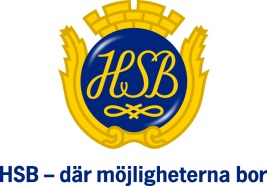 extrastämma den 29/4 2021 för HSBs bostadsrättsförening Dalkullan i Sandviken
Lokal: Brf Dalkullans lokalPROTOKOLL FÖR EXTRASTÄMMA§ 1Öppnande	Stämman öppnas av Lars Lisberger§ 2Val av stämmo-	Till ordförande/röstningsövervakare utses Bo Hessman att leda kvällensordförande 	förhandlingar. § 3Anmälan av 	Det antecknas att styrelsen uppdragit till Malin Östlund att föra protokollförare	protokollet.§ 4Närvarande med-	lemmar och röst-	Samtliga lägenhetsinnehavare har fått chansen att rösta genom ett utskick,  längd (Bilaga)	fylla i röstsedeln och kommer då att föras in i röstlängden och anses som närvarande vid stämman. 	Förteckningen godkännes att gälla som röstlängd för stämman.§ 5Fastställande av	Föreliggande dagordning fastställs av stämman.dagordning§ 6Protokoll-	Att jämte ordförande justera protokollet utsågs Lisa Isakssonjusterare	och Karin Winblad§ 7Rösträknare	Att fungera som rösträknare utsågs Lisa Isaksson	och Karin Winblad§ 8Kallelse	Ordförande erinrar om att medlemmarna kallats till stämman genom utskick med uppgifter om förekommande ärenden. Kallelse lades i brevlådor den 14/4 och skickades per post den 13/4 till de som har fler boende på annan adress.	Stämman förklaras vara i behörig ordning kallad.§ 9Extra stämmansanmälda ärende	Denna extra stämma avhandlar endast en punkt och det är en ny formulering som skall läggas in under § 11 i stadgarna. Följande text förs in under § 11: Ett andelstal fastställs som underlag för i årsavgiften ingående räntor och amorteringar för de lån som tagits i samband med utbyggnad och inglasning av balkonger. I underlaget för detta andelstal ingår endast de lägenheter som fått utbyggda och inglasade balkonger.					§ 10	Antal inlämnade röstsedlar räknades till 31 stycken. Samtliga har röstat ja till en förändring. De som har lämnat röstsedel anses därmed vara närvarande vid stämman. (åtgärder har tagits på grund av Covid-19)Antal röstsedlar§ 11Avslutning	Ordförande tackar de närvarande för visat intresse och avslutar extrastämman.	Vid protokollet: .............................................................................................	Mötesordförande:………………………………………………………………….	Justeras: .......................................................................................................	Justeras:……………………………………………………………………………..